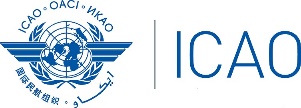 Note : Facilitateur = Normes, procédures, systèmes, équipements, formations, règlements, etc.FINQuestionnaire d’état des lieux de la mise en œuvre des éléments ASBU AMETQuestionnaire d’état des lieux de la mise en œuvre des éléments ASBU AMETRéf. : ASBU_ISQ-01Nom de l’État : _______________________________Nom de l’organisation/administration ___________Date : _____________________________Point focal MET de l’État :Nom _____________________________Adresse e-mail : _____________________________Tél : _____________________________Point focal MET de l’État :Nom _____________________________Adresse e-mail : _____________________________Tél : _____________________________Le but de ce questionnaire est de collecter des données de base sur l'état de mise en œuvre par l'État/Organisation de l'élément ASBU MET.Le but de ce questionnaire est de collecter des données de base sur l'état de mise en œuvre par l'État/Organisation de l'élément ASBU MET.Le but de ce questionnaire est de collecter des données de base sur l'état de mise en œuvre par l'État/Organisation de l'élément ASBU MET.Référence & Titre de l'élément ASBU AMETAMET-B0/1 Produits d'observations météorologiquesObjectif principalObservations météorologiques à l'appui d'une gestion flexible de l'espace aérien, d'une meilleure connaissance de la situation, d'une prise de décision collaborative et d'une planification de trajectoire de vol optimisée de manière dynamiqueCatégorie de facilitateurNom de du facilitateurQuestion relative à l'état de du facilitateurStatutStatutStatutStatutStatutCommentairesCatégorie de facilitateurNom de du facilitateurQuestion relative à l'état de du facilitateurMis en œuvre En coursPas entaméSi planifié, (indiquer la date de planification)Non applicableCommentairesDispositions réglementairesAmendement du cadre réglementaire national pour la fourniture de produits d'observations météorologiquesLes réglementations nationales sont-elles amandées pour inclure des changements dans la fourniture des produits d’observation météorologique de qualité garantie pour soutenir l’objectif principal de l’AMET-B0/1 ?Dispositions réglementairesAmendement du cadre réglementaire national pour la fourniture de produits d'observations météorologiquesLes parties prenantes clés responsables de la réalisation de 1) sont-elles identifiées ?Procédures opérationnellesProcédures de fourniture de produits d'observations météorologiquesDes procédures d’amendement de la fourniture de produits d’observation météorologique de qualité garantie, y compris des paramètres météorologiques supplémentaires et des observations à plus haute résolution spatiale et temporelle, sont-elles élaborées et mises en œuvre ?Procédures opérationnellesProcédures de fourniture de produits d'observations météorologiquesLes parties prenantes clés responsables de la réalisation de 1) sont-elles identifiées ?Capacité des systèmes aéroportésTransmission de données d'observations météorologiques depuis les aéronefsLes capteurs embarqués et les moyens de communication pour la mesure et la transmission des données météorologiques par ACAR, Mode-S, ADS-B & ADS-C sont-ils fournis par les systèmes d’aéronefs?Capacité des systèmes aéroportésTransmission de données d'observations météorologiques depuis les aéronefsLes parties prenantes clés   responsables de la réalisation de 1) sont-elles identifiées ?Infrastructure du système au solSystèmes et infrastructures automatisés pour soutenir la fourniture de produits d'observations météorologiquesLes instruments météorologiques nécessaires, les systèmes informatiques et l'infrastructure de communication pour la mesure, le stockage, l'affichage et la transmission (y compris le SFA) des produits d'observations météorologiques sont-ils mis en œuvre ?Infrastructure du système au solSystèmes et infrastructures automatisés pour soutenir la fourniture de produits d'observations météorologiquesLes parties prenantes clés   responsables de la réalisation de 1) sont-elles identifiées ?FormationExigences de formation pour la fourniture de produits d'observations météorologiquesUne évaluation des besoins de formation est-elle réalisée et les besoins de formation identifiés pour le personnel météorologique et les parties prenantes de l'industrie aéronautique fournissant les produits d'observations météorologiques sont-ils mis en œuvre ?FormationExigences de formation pour la fourniture de produits d'observations météorologiquesLes parties prenantes clés   responsables de la réalisation de 1) sont-elles identifiées ?Référence & Titre de l'élément ASBU AMETAMET-B0/2 Produits de prévision et d’alerte météorologiquesObjectif principalPrévisions, avis et avertissements météorologiques à l'appui d'une gestion flexible de l'espace aérien, d'une meilleure connaissance de la situation, d'une prise de décision collaborative et d'une planification de trajectoire de vol optimisée de manière dynamique.Catégorie de facilitateurNom du facilitateurQuestion relative à l'état du facilitateurStatutStatutStatutStatutStatutStatutCommentairesCatégorie de facilitateurNom du facilitateurQuestion relative à l'état du facilitateurComplétéEn coursPas commencéSi planifié, (indiquer la date de planification)N'est pas applicableDispositions réglementairesAmendement du cadre réglementaire national pour la fourniture de produits de prévisions et d'avertissements météorologiquesLes réglementations nationales sont-elles amendées pour inclure des changements dans la fourniture de produits de prévision et d’alerte météorologiques de qualité garantie pour soutenir l’objectif principal de l’AMET-B0/2 ?Dispositions réglementairesAmendement du cadre réglementaire national pour la fourniture de produits de prévisions et d'avertissements météorologiquesLes parties prenantes clés   responsables de la réalisation de 1) sont-elles identifiées ?Procédures opérationnellesProcédures pour la fourniture de produits de prévisions météorologiques et d'avertissementsDes procédures pour la fourniture de produits de prévision et d’alerte météorologiques de qualité garantie, y compris une visualisation améliorée et une haute résolution spatiale et temporelle plus des produits aux points de grilles, sont-elles élaborées et mises en œuvre ?Procédures opérationnellesProcédures pour la fourniture de produits de prévisions météorologiques et d'avertissementsLes parties prenantes clés   responsables de la réalisation de 1) sont-elles identifiées ?Infrastructure du système au solSystèmes et infrastructures pour soutenir la fourniture de produits de prévisions et d’alertes météorologiquesLes systèmes informatiques et les infrastructures de communication pour le stockage, la prévision, l’affichage et la transmission (y compris le SFA) des produits de prévision et d’alerte météorologiques sont-ils mis en œuvre ?Infrastructure du système au solSystèmes et infrastructures pour soutenir la fourniture de produits de prévisions et d’alertes météorologiquesLes parties prenantes clés   responsables de la réalisation de 1) sont-elles identifiées ?FormationExigences de formation pour la fourniture de produits de prévisions météorologiques et d'avertissementsUne évaluation des besoins de formation est-elle réalisée et les besoins de formation identifiés pour le personnel météorologique et les parties prenantes de l’industrie aéronautique fournissant les produits de prévision et d’alerte météorologiques sont-ils mis en œuvre ?FormationExigences de formation pour la fourniture de produits de prévisions météorologiques et d'avertissementsLes parties prenantes clés   responsables de la réalisation de 1) sont-elles identifiées ?Référence & Titre de l'élément ASBU AMETAMET-B0/3 Produits météorologiques climatologiques et historiquesObjectif principalProduits climatologiques en soutien à la conception et à la planification des infrastructures, des routes aériennes et de la gestion de l'espace aérien. Observations météorologiques historiques, prévisions, avis et avertissements à l'appui des enquêtes sur les incidents et les accidents.Catégorie de facilitateurNom de du facilitateurQuestion relative à l'état de du facilitateurStatutStatutStatutStatutStatutCommentairesCatégorie de facilitateurNom de du facilitateurQuestion relative à l'état de du facilitateurComplétéEn coursPas commencéSi planifié, (indiquer la date de planification)Non applicableCommentairesDispositions réglementairesAmendement du cadre réglementaire national pour la fourniture de produits d'information météorologique climatologiqueLes réglementations nationales sont-elles amendées pour inclure des changements dans la fourniture de produits météorologiques climatologiques et historiques pour soutenir l'objectif principal de l'AMET-B0/3 ?Dispositions réglementairesAmendement du cadre réglementaire national pour la fourniture de produits d'information météorologique climatologiqueLes parties prenantes clés   responsables de la réalisation de 1) sont-elles identifiées ?Procédures opérationnellesProcédures de fourniture de produits d'information météorologique climatologiqueDes procédures relatives à la fourniture de données climatologiques et météorologiques historiques, y compris des tableaux et résumés climatologiques d'aérodrome, sont-elles élaborées et mises en œuvre ?Procédures opérationnellesProcédures de fourniture de produits d'information météorologique climatologiqueLes parties prenantes clés   responsables de la réalisation de 1) sont-elles identifiées ?Infrastructure du système au solSystèmes et infrastructures pour soutenir la fourniture de produits météorologiques climatologiquesDes systèmes informatiques et des infrastructures de communication pour le stockage, l’affichage et la transmission (y compris AFS) des produits météorologiques climatologiques sont-ils mis en œuvre ?Infrastructure du système au solSystèmes et infrastructures pour soutenir la fourniture de produits météorologiques climatologiquesLes parties prenantes clés   responsables de la réalisation de 1) sont-elles identifiées ?FormationExigences de formation pour la fourniture de produits d’information météorologique climatologiqueUne évaluation des besoins de formation est-elle réalisée et les besoins de formation identifiés pour le personnel météorologique et les parties prenantes de l’industrie aéronautique fournissant les produits climatologiques et météorologiques historiques sont-ils planifiés et mis en œuvre ?FormationExigences de formation pour la fourniture de produits d’information météorologique climatologiqueLes parties prenantes clés   responsables de la réalisation de 1) sont-elles identifiées ?Référence & Titre de l'élément ASBU AMETAMET-B0/4 Diffusion des produits météorologiquesObjectif principalDiffusion de produits météorologiques à l'appui d'une gestion flexible de l'espace aérien, d'une meilleure connaissance de la situation, d'une prise de décision collaborative et d'une planification de trajectoire de vol optimisée de manière dynamiqueCatégorie de facilitateurNom de du facilitateurQuestion relative à l'état de du facilitateurStatutStatutStatutStatutStatutCommentairesCatégorie de facilitateurNom de du facilitateurQuestion relative à l'état de du facilitateurComplétéEn coursPas commencéSi planifié, (indiquer la date de planification)Non applicableCommentairesDispositions réglementairesAmendement du cadre réglementaire national pour l'échange d'informations météorologiquesLes réglementations nationales sont-elles amendées pour inclure des changements dans la diffusion de produits météorologiques à l’appui d’une gestion flexible de l’espace aérien, d’une meilleure connaissance de la situation, d’une prise de décision collaborative et d’une planification de trajectoire de vol optimisée de manière dynamique ?Dispositions réglementairesAmendement du cadre réglementaire national pour l'échange d'informations météorologiquesLes parties prenantes clés   responsables de la réalisation de 1) sont-elles identifiées ?Procédures opérationnellesProcédures d'échange d'informations météorologiquesDes procédures relatives à la diffusion des produits météorologiques, y compris l’échange d’informations météorologiques à l’aide du modèle d’échange d’informations météorologiques de l’OACI (IWXXM), sont-elles élaborées et mises en œuvre ?Procédures opérationnellesProcédures d'échange d'informations météorologiquesLes parties prenantes clés   responsables de la réalisation de 1) sont-elles identifiées ?Infrastructure du système sol Échange d’informationsInfrastructure de communication pour l'échange d'informations météorologiquesL'infrastructure du système au sol et les systèmes de diffusion des produits météorologiques, y compris les systèmes de commutation de messages et le déploiement du système de traitement des messages aéronautiques (AMHS), sont-ils mis en œuvre pour remplacer le réseau de télécommunications fixes aéronautiques (AFTN) ?Infrastructure du système sol Échange d’informationsInfrastructure de communication pour l'échange d'informations météorologiquesLes parties prenantes clés   responsables de la réalisation de 1) sont-elles identifiées ?Mode d'échange d'informationsModèle d’échange d’informations météorologiques de l’OACI (IWXXM)Le modèle d'échange d'informations météorologiques de l'OACI (IWXXM) est -il utilisé pour permettre la fourniture d'informations météorologiques au format XML/GML ?Mode d'échange d'informationsModèle d’échange d’informations météorologiques de l’OACI (IWXXM)Les parties prenantes clés   responsables de la réalisation de 1) sont-elles identifiées ?FormationFormation à l'échange d'informations météorologiquesUne évaluation des besoins de formation a-t-elle été effectuée et les besoins de formation identifiés pour le personnel informatique de la météorologie et de l'aviation, y compris le personnel des NOC/ROC/RODB/IROG sur l'échange de produits météorologiques ? mis en œuvre ?FormationFormation à l'échange d'informations météorologiquesLes parties prenantes clés   responsables de la réalisation de 1) sont-elles identifiées ?Référence & Titre de l'élément ASBU AMETAMET-B1/1 Informations sur les observations météorologiquesObjectif principalInformations d'observations météorologiques à l'appui de processus ou d'aides à la décision automatisés et d'exigences basées sur les performances, impliquant des informations météorologiques, la traduction d'informations météorologiques, la conversion d'impact ATM et l'aide à la décision ATM.Catégorie de facilitateurNom de du facilitateurQuestion relative à l'état de du facilitateurStatutStatutStatutStatutStatutCommentairesCatégorie de facilitateurNom de du facilitateurQuestion relative à l'état de du facilitateurComplétéEn coursPas commencéSi planifié, (indiquer la date de planification)Non applicableCommentairesDispositions réglementairesAmendement du cadre national pour la fourniture d'informations sur les observations météorologiquesLes réglementations nationales sont-elles modifiées pour inclure la fourniture d’informations d’observations météorologiques de qualité garantie à l’appui de l’objectif principal de l’AMET-B1/1 ?Dispositions réglementairesAmendement du cadre national pour la fourniture d'informations sur les observations météorologiquesLes parties prenantes clés   responsables de la réalisation de 1) sont-elles identifiées ?Procédures opérationnellesProcédures de fourniture d'informations sur les observations météorologiquesDes procédures pour la fourniture d’informations d’observations météorologiques de qualité garantie, y compris la météorologie spatiale, sont-elles élaborées et mises en œuvre ?Procédures opérationnellesProcédures de fourniture d'informations sur les observations météorologiquesLes parties prenantes clés   responsables de la réalisation de 1) sont-elles identifiées ?Capacité des systèmes aéroportésTransmission d'informations d'observations météorologiques à partir d'aéronefsLes capteurs embarqués et les moyens de communication pour la mesure et la transmission des informations météorologiques par ACAR, Mode-S, ADS-B & ADS-C sont-ils fournis par les systèmes d’aéronefs ?Capacité des systèmes aéroportésTransmission d'informations d'observations météorologiques à partir d'aéronefsLes parties prenantes clés   responsables de la réalisation de 1) sont-elles identifiées ?Infrastructure du système au solSystèmes et infrastructures automatisés pour soutenir la fourniture d’informations sur les observations météorologiquesLes instruments météorologiques, les systèmes informatiques et les infrastructures de communication pour la mesure, le stockage, l'affichage et la transmission (y compris le SFA) des informations d'observations météorologiques sont-ils mis en œuvre ?Infrastructure du système au solSystèmes et infrastructures automatisés pour soutenir la fourniture d’informations sur les observations météorologiquesLes parties prenantes clés   responsables de la réalisation de 1) sont-elles identifiées ?FormationExigences de formation pour les informations sur les observations météorologiquesUne évaluation des besoins de formation est-elle réalisée et les besoins de formation identifiés pour le personnel météorologique et les parties prenantes de l'industrie aéronautique sur les informations d'observations météorologiques sont-ils planifiés et mis en œuvre ?FormationExigences de formation pour les informations sur les observations météorologiquesLes parties prenantes clés   responsables de la réalisation de 1) sont-elles identifiées ?Référence & Titre de l'élément ASBU AMETAMET-B1/2 Prévisions météorologiques et informations d’avertissementObjectif principalPrévisions et informations d'avertissement météorologiques pour l'aide automatisée aux processus ou aides à la décision et aux exigences basées sur les performances, impliquant des informations météorologiques, la traduction d'informations météorologiques, la conversion d'impact ATM et les processus de décision ATM.Catégorie de facilitateurNom de du facilitateurQuestion relative à l'état de du facilitateurStatutStatutStatutStatutStatutCommentairesCatégorie de facilitateurNom de du facilitateurQuestion relative à l'état de du facilitateurComplétéEn coursPas commencéSi planifié, (indiquer la date de planification)Non applicableCommentairesDispositions réglementairesAmendement du cadre réglementaire national pour la fourniture d'informations sur les prévisions et les avertissements météorologiquesLes réglementations nationales sont-elles amendées pour inclure des changements dans la fourniture de prévisions météorologiques et d’informations d’avertissement à l’appui de processus ou d’aides à la décision automatisés et d’exigences basées sur les performances, impliquant des informations météorologiques, la traduction d’informations météorologiques, la conversion d’impact ATM et l’aide à la décision ATM ?Dispositions réglementairesAmendement du cadre réglementaire national pour la fourniture d'informations sur les prévisions et les avertissements météorologiquesLes parties prenantes clés   responsables de la réalisation de 1) sont-elles identifiées ?Procédures opérationnellesProcédures de fourniture d'informations sur les prévisions météorologiques et les avertissementsDes procédures pour la fourniture de prévisions météorologiques et d'informations d'alerte de qualité garantie, y compris le début du passage d'informations centrées sur le produit à des informations centrées sur les données, la météorologie spatiale, des services améliorés de conditions météorologiques dangereuses et la fourniture d'informations probabilistes dérivées de la prévision d'ensemble systèmes sont-elles développées et mises en œuvre ?Procédures opérationnellesProcédures de fourniture d'informations sur les prévisions météorologiques et les avertissementsLes parties prenantes clés   responsables de la réalisation de 1) sont-elles identifiées ?Infrastructure du système au solSystèmes et infrastructures pour soutenir la fourniture de prévisions météorologiques et d’informations d’alerteDes systèmes informatiques et les infrastructures de communication pour le stockage, la prévision, l’affichage et la transmission (y compris le SFA) des prévisions météorologiques et des informations d’avertissement sont-ils mis en œuvre ?Infrastructure du système au solSystèmes et infrastructures pour soutenir la fourniture de prévisions météorologiques et d’informations d’alerteLes parties prenantes clés   responsables de la réalisation de 1) sont-elles identifiées ?FormationExigences de formation pour les prévisions météorologiques et les informations d’avertissementUne évaluation des besoins de formation est-elle réalisée et les besoins de formation identifiés pour le personnel météorologique et les parties prenantes de l’industrie aéronautique sur les prévisions météorologiques et les informations d’avertissement sont-ils mis en œuvre ?FormationExigences de formation pour les prévisions météorologiques et les informations d’avertissementLes parties prenantes clés   responsables de la réalisation de 1) sont-elles identifiées ?Référence & Titre de l'élément ASBU AMETAMET-B1/3 Informations climatologiques et météorologiques historiquesObjectif principalInformations climatologiques à l'appui de la conception et de la planification des infrastructures, des routes aériennes et de la gestion de l'espace aérien. Observations météorologiques historiques, prévisions, avis et avertissements à l'appui des enquêtes sur les incidents et les accidents.Catégorie de facilitateurNom de du facilitateurQuestion relative à l'état de du facilitateurStatutStatutStatutStatutStatutCommentairesCatégorie de facilitateurNom de du facilitateurQuestion relative à l'état de du facilitateurComplétéEn coursPas commencéSi planifié (indiquer la date de planification)Non applicableCommentairesDispositions réglementairesAmendement du cadre réglementaire national pour la fourniture d'informations météorologiques climatologiquesLes réglementations nationales sont-elles amendées pour inclure des changements la fourniture d'informations climatologiques et météorologiques historiques à l'appui de la conception et de la planification des infrastructures, des itinéraires de vol et de la gestion de l'espace aérien et à l'appui des enquêtes sur les incidents et les accidents ?Dispositions réglementairesAmendement du cadre réglementaire national pour la fourniture d'informations météorologiques climatologiquesLes parties prenantes clés   responsables de la réalisation de 1) sont-elles identifiées ?Procédures opérationnellesProcédures de fourniture d'informations météorologiques climatologiquesDes procédures pour la fourniture d'informations climatologiques et météorologiques historiques, y compris les vents en route et des informations améliorées pour la zone du terminal, sont-elles élaborées et mises en œuvre ?Procédures opérationnellesProcédures de fourniture d'informations météorologiques climatologiquesLes parties prenantes clés   responsables de la réalisation de 1) sont-elles identifiées ?Infrastructure du système au solSystèmes et infrastructures pour soutenir la fourniture d’informations météorologiques climatologiquesDes systèmes informatiques et des infrastructures de communication pour le stockage, l’affichage et la transmission (y compris le SFA) des informations météorologiques climatologiques sont-ils mis en œuvre ?Infrastructure du système au solSystèmes et infrastructures pour soutenir la fourniture d’informations météorologiques climatologiquesLes parties prenantes clés   responsables de la réalisation de 1) sont-elles identifiées ?EntraînementExigences de formation pour les informations météorologiques climatologiquesUne évaluation des besoins de formation est-elle réalisée et les besoins de formation identifiés pour le personnel météorologique et les parties prenantes de l’industrie aéronautique sur les informations climatologiques et météorologiques historiques sont-ils mis en œuvre ?EntraînementExigences de formation pour les informations météorologiques climatologiquesLes parties prenantes clés   responsables de la réalisation de 1) sont-elles identifiées ?Référence & Titre de l'élément ASBU AMETAMET-B1/4 Diffusion des informations météorologiquesObjectif principalObservations météorologiques intégrées à l’appui d’améliorations des processus décisionnels ATM et aéroportuaires, en particulier à court termeCatégorie de facilitateurNom de du facilitateurQuestion relative à l'état de du facilitateurStatutStatutStatutStatutStatutCommentairesCatégorie de facilitateurNom de du facilitateurQuestion relative à l'état de du facilitateurMis en œuvre En coursPas entaméSi planifié, (indiquer la date de planification)Non applicableCommentairesDispositions réglementairesAmendement du cadre réglementaire national de diffusion des informations météorologiquesLes réglementations nationales sont-elles amendées pour inclure des changements dans la diffusion d'informations météorologiques à l'appui de processus ou d'aides à la décision automatisés, impliquant des informations météorologiques, la traduction d'informations météorologiques, la conversion d'impact ATM et l'aide à la décision ATM ?Dispositions réglementairesAmendement du cadre réglementaire national de diffusion des informations météorologiquesLes parties prenantes clés   responsables de la réalisation de 1) sont-elles identifiées ?Procédures opérationnellesModalités de diffusion des informations météorologiquesDes procédures relatives à la diffusion des informations météorologiques, y compris l’échange d’informations météorologiques utilisant la dernière version du modèle d’échange d’informations météorologiques de l’OACI (IWXXM), sont-elles élaborées et mises en œuvre ?Procédures opérationnellesModalités de diffusion des informations météorologiquesLes parties prenantes clés   responsables de la réalisation de 1) sont-elles identifiées ?Infrastructure du système au solInfrastructure de communication pour l'échange d'informations météorologiquesL'infrastructure du système au sol et les systèmes de diffusion des informations météorologiques, y compris la mise en œuvre du système de traitement des messages aéronautiques (AMHS), sont-ils mis en œuvre ?Infrastructure du système au solInfrastructure de communication pour l'échange d'informations météorologiquesLes parties prenantes clés   responsables de la réalisation de 1) sont-elles identifiées ?Modèle d'échange d'informationsModèle d’échange d’informations météorologiques de l’OACI (IWXXM)Le modèle d'échange d'informations météorologiques de l'OACI (IWXXM) est-il utilisé pour permettre la fourniture d'informations météorologiques au format XML/GML ?Modèle d'échange d'informationsModèle d’échange d’informations météorologiques de l’OACI (IWXXM)Les parties prenantes clés   responsables de la réalisation de 1) sont-elles identifiées ?FormationFormation pour la diffusion des informations météorologiquesUne évaluation des besoins de formation est-elle réalisée et les besoins de formation identifiés pour le personnel météorologique et informatique de l'aviation, y compris le personnel des NOC/ROC/RODB/IROG, sur l'échange d'informations météorologiques sont-ils planifiés et mis en œuvre ?FormationFormation pour la diffusion des informations météorologiquesLes parties prenantes clés   responsables de la réalisation de 1) sont-elles identifiées ?